Цене станова новоградње у 2012. години – Претходни резултати –Цене станова новоградње у Републици Србији у 2012. години, у односу на 2011. годину, опале су за 2,0%. Узимајући у обзир промену курса евра у том периоду, у 2012. години цене станова новоградње опале су за 12,0% у односу на 2011. годину. Према структури цена, посматрано у еврима, највише је опала цена грађевинског земљишта, 22,0%, затим цена грађења, 8,8%, док су остали трошкови опали, 7,6%. Просечна површина продатих станова новоградње у Републици Србији у 2012. износи 59 m². Посматрано по градовима, просечна површина продатих станова креће се од 41 m² у Крагујевцу до 81 m² у Новом Саду.  Највећа просечна цена станова новоградње у 2012. години  уговорена је у Граду Београду и износи             175 920  динара, што је за 3,9% ниже него у 2011. Изражено у  еврима у том периоду, просечне цене у Београду опала је за 13,6% у односу на 2011. годину. У 2012. години најнижа просечна цена станова новоградње забележена је у Ћуприји 54 863 динара. Корисницима стоје на располагању подаци из ове области и на нашем веб сајту www.stat.gov.rs (област Грађевинарство и базе података).1. Цене станова новоградње, 2012.1)1) Приказани су подаци само за изабране градове у којима је реализована купопродаја.1. Цене станова новоградње, 2012.1)   (наставак)1) Приказани су подаци само за изабране градове у којима је реализована купопродаја.Методолошка објашњењаИсказани подаци прикупљају се у оквиру полугодишњег истраживања о ценама станова новоградње. Извештај попуњавају правна и физичка лица која су у посматраном периоду продавала новоизграђене станове.У оквиру овог истраживања обухватају се станови новоградње за које су у извештајном полугодишту реализовани купопродајни уговори између купца и продавца у градским насељима. Просечна цена за Београд укључује градске делове општина  Вождовац, Врачар, Звездара, Земун, Нови Београд, Палилула, Раковица, Савски венац, Стари град и Чукарица. Укупна цена стана обухвата цену грађења, цену грађевинског земљишта и остале трошкове.Ради правилног приступа у коришћењу података, кориснику се скреће пажња на то да су цене које се објављују (цене по једном метру квадратном) просечне, дакле резултат су различитих карактеристика изградње и разлике у месецу у коме је склопљен купопродајни уговор на једној територији (града, Републике и АП).Све цене представљају номинални израз вредности из купопродајних уговора (без ревалоризације) и исказују се по једном метру квадратном корисне (стамбене) површине. Курс еврa одређен је према просечној висини званичног (средњег) курса динара у посматраном периоду. Као просек периода (полугодиште и година) узима се аритметичка средина званичних (средњих) курсева које објављује Народна банка Србије.    Детаљнија методолошка објашњења налазе се у документационом материјалу Републичког завода за статистику. Републички завод за статистику од 1999. године не располаже појединим подацима за АП Косово и Метохија, тако да они нису садржани у обухвату података за Републику Србију (укупно).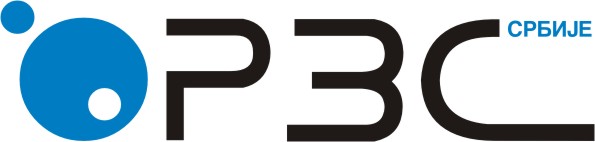 Република СрбијаРепублички завод за статистикуISSN 0353-9555САОПШТЕЊЕСАОПШТЕЊЕГР21број 067 - год. LXIII, 15.03.2013.број 067 - год. LXIII, 15.03.2013.Статистика грађевинарстваСтатистика грађевинарстваСРБ067 ГР21 150313Просечна површина станова                            у m²Цена по 1 m²                             у РСД, укупноОд тога:Од тога:Од тога:Просечна површина станова                            у m²Цена по 1 m²                             у РСД, укупноцена                    грађевинског     земљиштацена грађењаостали трошковиРЕПУБЛИКА СРБИЈА59132555297818391818857АП Војводина7194103127796448416840Град Београд581759204679210708822040Бачка Паланка6578015160545149910462Ваљево – град5486255126616002113573Град Врање437622695213445932247Врњачка Бања45124908125098442427975Вршац668446074996176115201Зрењанин – град6178211149375125912015Јагодина – град676647115794635118540Крагујевац – град41108564167047291018950Краљево – град6499069172536902012796Крушевац – град457800011200580008800Лазаревац497815223368474607324Лесковац – град686620414963979224917Лозница – град5263302104423805514806Просечна површина станова                            у m²Цена по 1 m²                             у РСД, укупноОд тога:Од тога:Од тога:Просечна површина станова                            у m²Цена по 1 m²                             у РСД, укупноцена                    грађевинског     земљиштацена грађењаостали трошковиГрад Ниш4582411129405910410367Град Нови Сад81100989144866800218500Панчево – град57889858369729237693Параћин5174897114375034013120Пирот546667012878450758717Рума4771809109044054320362Сомбор – град52684153169610984149Сремска Митровица6871811102804175819773Суботица – град56734374822636135002Ћуприја49548638119412585486Ужице – град427755162005722114130Чачак – град5379620151035174912768Шабац – град5771530149933866917868Остали527064686264827313747Издаје и штампа: Републички завод за статистику, Београд, Милана Ракића 5 
Tелефон: 011 2412-922 (централа) • Tелефакс: 011 2411-260 • www.stat.gov.rs
Одговара: проф. др Драган Вукмировић, директор 
Tираж: 20 ● Периодика излажења: годишња